 2016 STAR ZAGARINO MASTERS CUP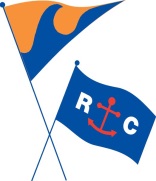 Coral Reef Yacht Club, Miami, FloridaFebruary 6 -7, 2016NOTICE OF RACE-Amended 1/21/162nd Amendment 1/25/16RulesThe Regatta will be governed by the rules as defined in The Racing Rules of Sailing (RRS) and the rules of the International Star Class Yacht Racing Association (STCR). The Organizing Authority is Coral Reef Yacht Club in conjunction with the International Star Class Yacht Racing Association (ISCYRA). The host fleet is Biscayne Bay Fleet 20.Applicable US Sailing Prescriptions are stated in full in Attachment 1. RRS 35 will be changed to provide that boats not finishing within 30 minutes after the first boat to finish will be scored “Did Not Finish” without a hearing.RRS 44 will be changed to indicate that the penalty for breaking a Rule of Part 2 will be a one turn penalty including one tack and one jibe.RRS 62.2 and 66 will be changed to shorten the time for requesting redress and requesting that a hearing be re-opened on the last day of racingto within the protest time limit if it relates to a decision on the previous days or no later than thirty (30) minutes after the party was informed of the decision that day.RRS A4.1 will be changed to provide that a boat failing to check in prior to the warning signal of their first race of each day will be scored the same as a boat not starting in that race without a hearing.STCR 31.2.6 will be amended to allow VHF radios to be carried on all boats for the sole purpose to listen into actions of the Race Committee and to transmit in the event of an emergency. The RC will attempt to notify all boats that are OCS by VHF radio. Failure to do so by RC shall not be grounds for redress.Advertising:	Boats may be required to display Event Advertising.Eligibility and EntryEntries eligible in accordance with STCR 21 and 26 may compete.The skipper for each boat shall have reached the age of 50 by the start of the first race.Entries shall be submitted through the Yacht Scoring website, http://www.yachtscoring.com/emenu.cfm?eID=1434 , not later than 0930 hours on the day of the first race.Competitors are required to check in at the registration desk between 0830 hours and 0930 hours on the day of the first race.Only skippers and crew eligible to compete under the ISAF Eligibility Code shall be eligible to compete in this regatta.For the purpose of RRS A Scoring: A competitor is not considered an entry until all fees are paid.Fees & RegistrationRegistration will be available online at:  http://www.yachtscoring.com/emenu.cfm?eID=1434The entry fee is $250.00. The fee is not paid to Yacht Scoring. Pay the fee at the registration desk by cash, check or CRYC account payment. (Not by credit card).A $25 late fee will be assessed to anyone signing up the morning of the event up until 0930 hours when registration ends. If you register on Yacht Scoring in advance, you will not have to pay a late fee. All competitors must check in at the registration desk before the skipper’s meeting and pay the fee.Entry Fee includes a Saturday Night dinner for both skipper and crew, boat and trailer launching, hauling and storage commencing at 0800 the day before the regatta until 24 hours after the conclusion of racing.Schedule:The scheduled time of the warning signal for the first race on Saturday February 6 is 1130 hours and Sunday February 7 is 1100 hours.Maximum of three races is scheduled. One race must be completed to constitute a regatta.Sailing Instructions:	The Sailing Instructions may be available prior to the event online on the event website and will be available at the CRYC Yardarm Bar during registration/check-in.Venue:	Racing will be conducted on Biscayne Bay approximately 1 to 2 nm south of Dinner Key Channel entrance.Courses:	Courses will be according to STCR 34. In addition, the Race Committee may use additional courses which will be presented in the Sailing Instructions.Scoring:	The Low Point Scoring System, RRS A, will apply, modified so that the regatta’s score will be the total of the races scored (no drop).Team and Private Support Boats:	A yacht shall receive no outside assistance from support or coach boats while racing. Towing to and from the race course area is permitted.PrizesPerpetual trophy will be awarded according to  rule 24 however, shall remain in CRYC’s custody. This changes STCR rule 24.2.Prizes will be awarded to the skipper and crew for Masters (Skipper must have turned 50 before the start of the first race), Grand Master's (Skipper must have turned age 60 before the start of the first race), and Exalted Grand Master (Skipper must have turned age 70 before the start of the first race). Disclaimer of Liability:	Competitors participate in the regatta entirely at their own risk. See Rule 4, Decision to Race.  The organizing authority, the race committee, the ISCYRA, and the sponsors will not accept any liability for material damage or personal injury or death sustained in conjunction with or prior to, during, or after the regatta.  Insurance:	Boats sailing in this regatta must be adequately insured against third party liability for racing risks (minimum $300,000 coverage). Proof of insurance will be requested.InformationATTACHMENT 1Applicable US SAILING Prescriptions (Rx) to the Racing Rules of Sailing Rx to rule 61.4 	Add rule 61.4: 61.4 Fees for Protests and Requests for Redress US Sailing prescribes that no fees shall be charged for protests or requests for redress. Rx to rule 67After rule 67 add: US Sailing prescribes that: A boat that retires from a race or accepts a penalty does not, by that action alone, admit liability for damages.  A protest committee shall find facts and make decisions only in compliance with the rules. No protest committee or US SAILING appeal authority shall adjudicate any claim for damages. Such a claim is subject to the jurisdiction of the courts.  A basic purpose of the rules is to prevent contact between boats. By participating in an event governed by these rules, a boat agrees that responsibility for damages arising from any breach of the rules shall be based on fault as determined by application of the rules, and that she shall not be governed by the legal doctrine of ‘assumption of risk’ for monetary damages resulting from contact with other boats. Rx to rule 76.1	After rule 76.1 add:US SAILING prescribes that an organizing authority or race committee shall not reject or cancel the entry of a boat or exclude a competitor eligible under the Notice of Race and Sailing Instructions for an arbitrary or capricious reason or for reason of race, color, religion, national origin, gender, sexual orientation, or age.Rx to 88.2 	After rule 88.2 add: US Sailing prescribes that sailing instructions shall not change or delete rule 61.4, Appendix R, or its prescriptions to rules 68 or 76.1. Star Fleet 20 WebsiteStuart Hebb District Fleet 20 Captainwww.stardistrict20.orgstuarthebb@ssig7.comMichael A. Catalano, PROMCatalanoLaw@gmail.comDonald Poole, CRYC R/C ChairCoral Reef Yacht Clubdkpoolie@aol.com2484 S. Bayshore Drive, Miami, Florida 33133(305) 858-1733 / coralreefyachtclub.org